Pflichtenheft Tanklöschfahrzeug (Kat 2)Generelle FahrzeugausrüstungZulässiges Gesamtgewicht: 7.5 bis 16 tFahrzeughöhe: genaue Angaben gemäss BedarfFahrzeugbreite: genaue Angaben gemäss BedarfFahrzeuglänge: genaue Angaben gemäss Bedarfin Kabine mind. 2 AdFin Mannschaftskabine (Werksdoppelkabine oder Mannschaftskabine im Aufbau) mind. 4 AdF, davon mind. 4 fest eingebaute, als Rückenteil ausgebildete Atemschutzgerätehalterungen. Die Funktion als Sitzrücklehne muss auch gewährleistet sein, wenn keine Atemschutzgeräte mitgeführt werden. (Ohne Werksdoppelkabine oder Mannschaftskabine nur in Absprache mit der Gebäudeversicherung)Grundsätzlich serienmässiges FahrgestellErsatzteilgarantie von 15 Jahren (Fahrgestell und Aufbau)Das Fahrzeug muss den Vorschriften des Strassenverkehrsgesetzes (SVG) entsprechen und durch den Lieferanten beim Strassenverkehrsamt geprüft werdenPermanenter oder zuschaltbarer Allradantrieb Variante: alternative AntriebsartDifferentialsperre Hinterachse (bei alternativer Antriebsart vergleichbares System)Option: Längssperre, Differentialsperre Vorderachse Antischlupfregelung oder gleichwertiges System, wenn möglichABS-Bremssystem, wenn möglichWinter-Bereifung mit Alpine-SymbolMotorenleistung mind. 60 Nm/t DrehmomentWandlerautomatVariante: automatisiertes Schaltgetriebe mit GeländeuntersetzungVariante: Schaltgetriebe mit GeländeuntersetzungAutonomie für 4 Stunden Dauerbetrieb  Rückfahrkamera KlimaanlageDruckluftanschluss mit Rückschlagventil zur Aufladung der Bremsluftbehälter durch Fremdeinspeisung 230 V Einspeisung für Batterie- und Akkuladegeräte, Fehlerstrom-Schutzschalter bauseitig im Depot installiertLadegeräte für FahrzeugbatterienSondersignal Blaulicht und CIS-GIS-Horn nach SVGBlaue Frontblitzleuchten im Kühlerbereich, abschaltbarGelbe Blinkleuchten nach vorne und hinten gerichtet, auf dem Fahrzeugdach an Warnblinkleuchten gekoppeltDatenaufzeichnungsgerät gemäss VTS, folgende Daten müssen aufgezeichnet werden:Geschwindigkeit, Blinker rechts, Blinker links, Bremslicht, Abblendlicht, Blaulicht, ZweiklanghornAbblendlicht als Tagfahrlicht geschaltetKühlung auf Standbetrieb im Dauerbetrieb ausgelegtFahrzeugfarbe Feuerwehrrot (z.B. RAL 3000)Reflektierende Tagesleuchtstreifen mit reflektierender Abgrenzung zum Feuerwehrrot an allen vier Fahrzeugseiten, Reflektionswert RA2Beschriftung nach Angaben FeuerwehrFahrzeug und Aufbau spritzwasserdichtOptische und akustische Überwachung in der Kabine für alle sich öffnenden Klappen, Türen, Trittbretter, Rollladen, Lichtmast usw.Anhängerkupplung bis 3.5 t (z.B. Rockinger), max. 80 cm ab Boden mit Elektroanschluss 12 V für Anhänger2 Paar Spur-SchneekettenFunkvorbereitung, störungsfrei gegenüber Frontblitzleuchten und Blaulichtern installiertFunk in Kabine eingebaut (Funkgerät durch Feuerwehr angeliefert) Feuerwehrtechnische, fest eingebaute AusrüstungLichtmast Elektrisch, pneumatisch oder hydraulisch ausstossender Lichtmast bis mindestens 6 m ab Boden, Beleuchtung in LED-Technik mit mindestens 40'000 lmNotstromaggregatNotstromaggregat 8 kVA / IP 54 / MobilReservetreibstoff 20 l in KanisterPumpe Normaldruckpumpe FPN 10-3000 (EN 1028)Schliessdruck 14 bis 17 bar4 Normaldruckabgänge NW 75 mm Storz mit Niederschraubventilen oder verzögerter Öffnungs-/SchliessautomatikSauganschluss 1 x NW 125 mm Storz5 Saugschläuche à 2 m mit Seiher / Storz NW 125 mm mit Klappgriffen (die Saugschläuche müssen nicht auf dem Fahrzeug mitgeführt werden)Automatische PumpendruckregulierungMotor Ein / Aus in Kabine und im PumpenbedienstandPumpe Ein / Aus (Nebenantrieb) in Kabine und im PumpenbedienstandWassertankWassertank aus korrosionsfestem Material mit Niveauanzeige, Tankinhalt mind. 2'200 lTankdurchlauf 120%, Nennförderstrom 3'600 l/min.2 Tankeinspeisungen mit Rückschlagventil; 1x NW 75 mm Storz, 1x NW 110 Storz mit Übergangsstück auf 75 mmAutomatische Tankfüllsicherung mit verzögerter Schliessautomatik Öffnungs- und Schliesszeiten müssen einstellbar sein und betragen im Minimum 20 Sekunden. Der Druckabfall bzw. Druckanstieg darf maximal +/- 2 bis 3 bar gegenüber dem statischen Druck (Ruhedruck) betragenSchlauchhaspelSchlauchhaspel DN 25 formfest 20 m / NiederdruckDirekt an Pumpe angeschlossen, separat abschaltbarSchaumsystem60 kg Additive in Kanister Injektorzumischung 55 mm Storz (lose)Injektorzumischung mit Zumischraten 0.5 bis 3%, Durchflussmenge (bei 3%) 200 l / minDachDie Dachbeladung ist so zu gestalten, dass das Dach nicht begangen werden muss. Wird das Dach begehbar gestaltet, ist dieses mit einer entsprechenden Absturzsicherung auszurüsten.AbnahmenSicherheitsnachweis für die gesamte elektrische AnlageMFKAbnahme durch die Gebäudeversicherung St.GallenOptionenFahrzeugausrüstungangelieferter Schlüsselsafe elektrisch verkabeltUmfeldbeleuchtungRückfahrleuchten zuschaltbarVerkehrsleitanlagePumpe HochdruckpumpeNennförderstrom mind. 250 l/minSchliessdruck 40 barmind. 1 Hochdruckabgang auf mind. 1 Schlauchhaspel 1 Schlauchhaspel mind. 80 m DN 25 dadurch Wegfall des Schlauchhaspel DN 25 formfest 20 m / NiederdruckTankeinspeisungRücklauf Hochleistungslüfter NW 75 mm mit Rückschlagventil, kann auch für den Notbetrieb verwendet werdenVariante Schaumsystem 2 (Injektorzumischung festverbaut)Tank für Additive, aus korrosionsbeständigem Material mit Niveauanzeige, Tankinhalt 100 kgInjektorzumischung fest verbaut mit 1 Stk. Abgang 55 mm Storz Injektorzumischung mit Zumischraten 0.5 bis 3%, Durchflussmenge (bei 3%) 200 l / minVariante Schaumsystem 3 (Druckzumischung)Tank für Additive, aus korrosionsbeständigem Material mit Niveauanzeige, Tankinhalt 200 kgAdditivinstallation mit 2 Stk. Kombiabgang 75 mm StorzDruckzumischung mit Zumischraten 0.5 bis 3%, Durchflussmenge (bei 3%) 1'000 l / minMöglichkeit, während des Einsatzes Additive ab externem Tank zu verwendenMobiles MaterialGrundsätzlichesdas Material wird durch die Feuerwehr angeliefertStandort und Einbau des mobilen Materials gemäss EinbauplanAtemschutzmodul 3 Trupp6 Pressluftatmer6 Reserveflaschen1 AS-Überwachung1 Wärmebildkamera1 AS-Notfalltasche1 Führungsleine 100mVerkehrsmodul 24 Faltsignale 90 cm, R24 Blitzleuchten, L8L8 Leitkegel, 50 cm, R2B500 m Absperrband2 StablampenElektromodul Standard / IP542 Scheinwerfer à 10'000 Im2 Kabelrollen 230 V1 Kabelrolle 400 V / CEE 161 mobiler FI-Schutzschalter2 Handscheinwerfer oder Taschenlampen  Rettungsmodul 21 Schiebeleiter mind. 9 m1 Anstellleiter kurz oder Steckleiter2 RettungsseileSanitätsmodul 2Sanitätsmodul Sauerstoffabgabe Sanitätsmodul Verband (z.B. nach DIN 14142)1 Set Halskragen1 Tragegerät für Verletzte2 DeckenLöschmodul 2300 m Schlauch NW 75 mm300 m Schlauch NW 40 mm oder NW 552 Hydrantenschlüssel mit Übergangsstück 75/55 mm6 Hohlstrahlrohre4 Teilstücke2 Absperrschieber NW 75 mm4 Schlauchbrücken4 Paar Storzschlüssel4 Übergangsstücke NW 75/55 mmModul Be- / Entlüften1 Lüfter 1 RauchvorhangSchweres Lösch- und Haltemodul 11 Wasserwerfer mobil mind. 1'200 l/min. mit Hohlstrahldüse1 Hydroschild mit Rohrbogen 90°Löschmodul Schaum 1Additive 60 kg in Behälter (oder 100 kg in Tank)1 Zumischer Z200 (nur wenn kein festverbautes System eingesetzt wird)1 geeignetes StrahlrohrModul Kleinlöschgerät 21 tragbare Spritze (z.B. Kübelspritze)1 Pulverlöscher 12 kg1 Schaumlöscher 9 kg1 CO2-Löscher 6 kg1 LöschdeckeHygieneset1 Bürste / Schwamm1 Behälter Seife1 Set Handtücher1 Set Wäschesäcke für Brandschutzausrüstung1 Set Ersatzkleider für mind. 2 AdFWerkzeugmodul 22 Feuerwehräxte1 Pickel1 Schaufel1 Besen2 Brechwerkzeuge1 Werkzeugkoffer1 hydraulischer / elektrischer TüröffnerModul Trennen 2Arbeitsschutzausrüstung1 RettungssägeKommunikation6 Handfunkgeräte inkl. Ladegerät, aufladbar über die Ausseneinspeisungzusätzliches Material gemäss Anforderung der FeuerwehrEinbauplan Tanklöschfahrzeug (Kat 2)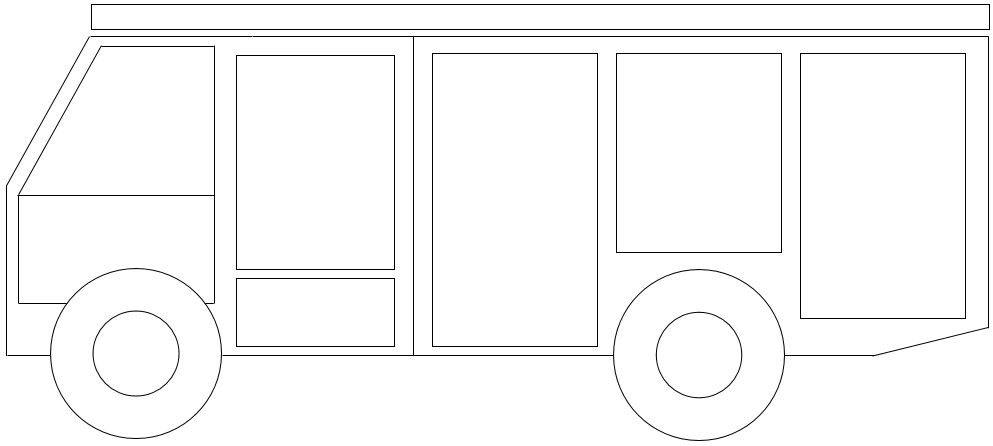 